UJWALA POLEPEDDITEACH ONE- STRATIFIED COVARIATE BALANCINGQUESTION 2:The following data provide the survival among stomach cancer patients.  The data provides 35 common comorbidities for patients who have or don't have stomach cancer.Using SQL, group the diagnoses into commonly occurring strata. Within each strata, calculate the odds of mortality from cancer.  Calculate the common odds ratio across strata. Conduct sensitivity analysis for the calculated common odds ratio.  Sensitivity analysis is the process of changing one variable and re-examining the conclusions. Drop one of the 35 comorbidities from the analysis and repeat the entire analysis and check that 65% of cases are matched to controls. The percent of cases that are matched is called overlap.  It is defined as:



In most problems, one wants to maximize the overlap to be around at least 80%, so that findings can be generalized to the original cases. 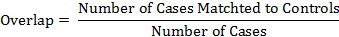 Report how the un-confounded and confounded odds of mortality from stomach cancer are different from each other?   Data► Using Synthetic Controls► Using Parents in Markov Blanket►First group the diagnosis into commonly occurring strataSELECT ([Column 0])as ID       ,cast([Cancer] as int)as CA       ,[I305 1]       ,[I309 81]	   ,[I311 ]	   ,[IE849 7]	   ,[I150 9]	   ,[I276 1]	   ,[I276 8]	   ,[I530 81]	   ,[I263 9]	   ,[I276 51]	   ,[IV15 82]	   ,[I511 9]	   ,[I401 9]	   ,[I787 20]	   ,[I564 00]	   ,[I272 4]	   ,[I280 9]	   ,[I285 9]	   ,[I496 ]	   ,[I458 9]	   ,[I486 ]	   ,[IV58 61]	   ,[I197 7]	   ,[I578 9]	   ,[I584 9]	   ,[IV66 7]	   ,[I244 9]	   ,[I414 01]	   ,[I599 0]	   ,[I414 00]	   ,[I585 9]	   ,[I600 00]	   ,[I428 0]	   ,[I427 31]       ,[I403 90]	   ,cast([Dead] as int) as Dead	   into stoamch_cancer1 FROM [Stratified_covariate].[dbo].[StomachCancer]-----(100000 rows affected)Select ID,CA,[I305 1]+[I309 81]+[I311 ]+[IE849 7]+[I150 9]+[I276 1] +[I276 8] +[I530 81]+[I263 9]      +[I276 51]+[IV15 82]+[I511 9]+[I401 9]+[I787 20]+[I564 00]+[I272 4]+[I280 9]+[I285 9]   +[I496 ]+[I458 9]+[I486 ]+[IV58 61]+[I197 7]+[I578 9]+[I584 9]+[IV66 7]+[I414 01]   +[I599 0] +[I414 00]  +[I585 9]+[I600 00] +[I428 0]+[I403 90] as strata,DeadInto #temp1FROM stoamch_cancer1select * from #temp1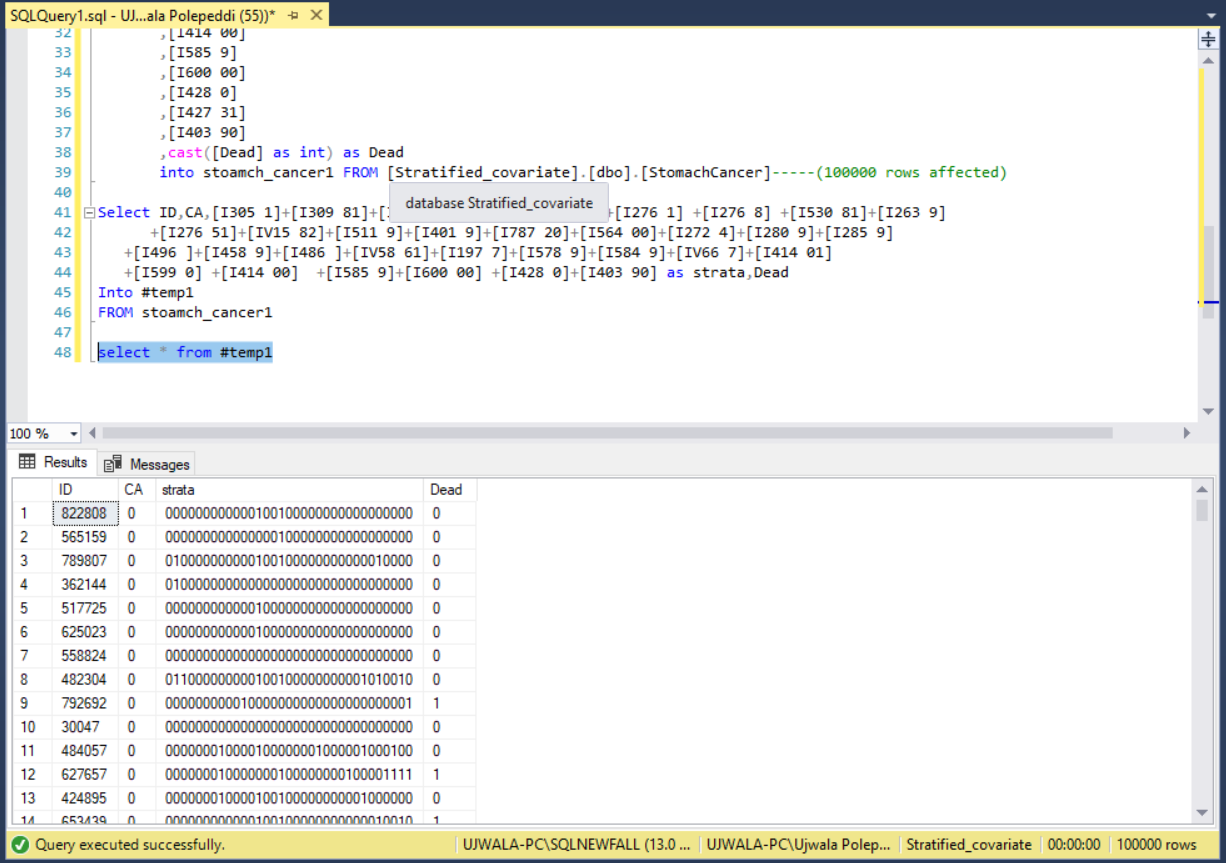 --CASES---drop table #casesSELECT COUNT(distinct [ID]) AS nCases -- Number of residents unable to eat, Sum(IIF([Dead] = 1, 1., 0.)) AS a , SUM(IIF([Dead] = 0, 1., 0.)) AS b , strataINTO #Cases -- Save in temporary file called CasesFROM #temp1  WHERE [CA] = 1 -- Select only residents who were unable to eatGROUP BY strata -------(176 rows affected)--CONTROLS--drop table #controlsSELECT COUNT(distinct [ID]) AS nControls -- Number of residents unable to eat, Sum(IIF([Dead] = 1, 1., 0.)) AS c , SUM(IIF([Dead] = 0, 1., 0.)) AS d, strataINTO #Controls -- Save in temporary file called CasesFROM #temp1  WHERE [CA] = 0 -- Select only residents who were unable to eatGROUP BY strata-------(23823 rows affected)SELECT #cases.*,ncontrols,c,d FROM #Cases inner join #Controls ON  #cases.strata=#Controls.strata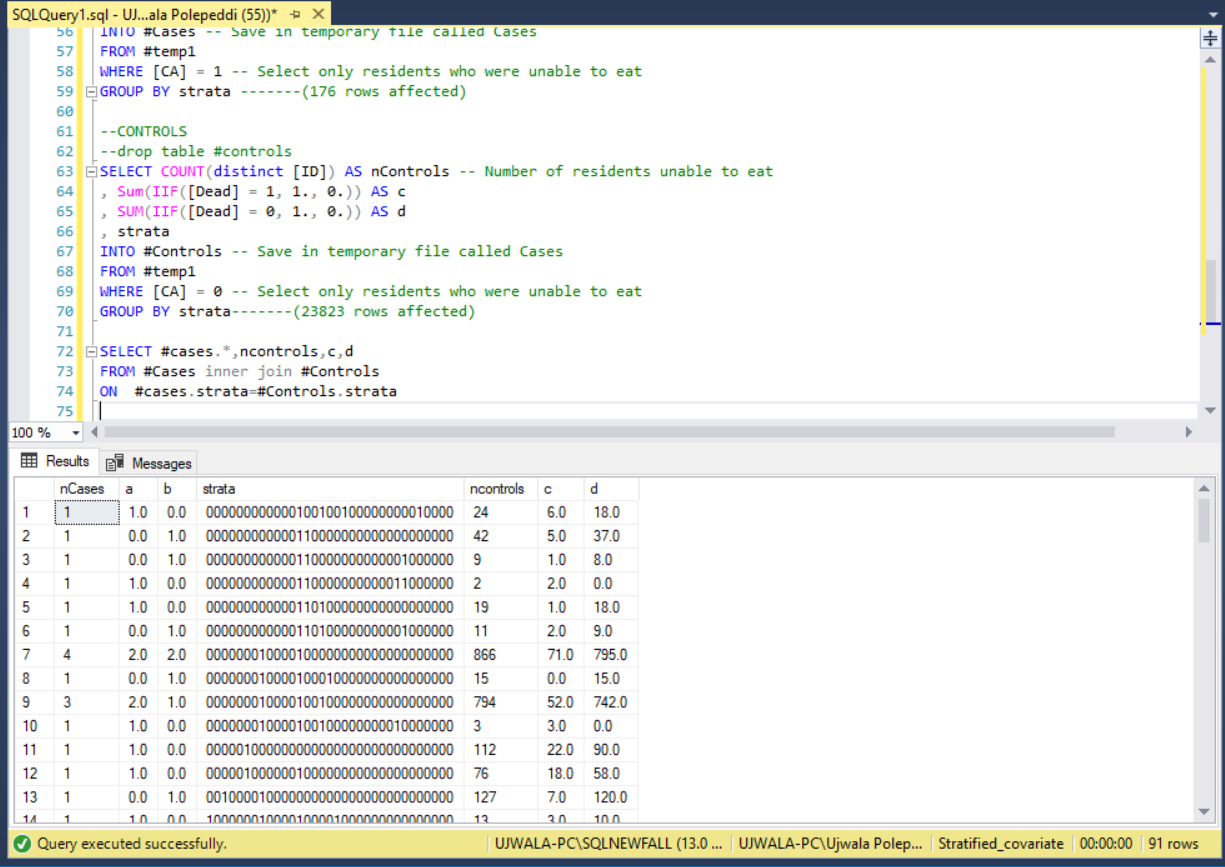 Within each strata, calculate the odds of mortality from cancer-----CALCULATING ODDS RATIOselect sum(a*d/(a+b+c+d))/sum(b*c/(a+b+c+d)) As [Common Odds Ratio]FROM #Cases inner join #Controls ON  #cases.strata=#Controls.strata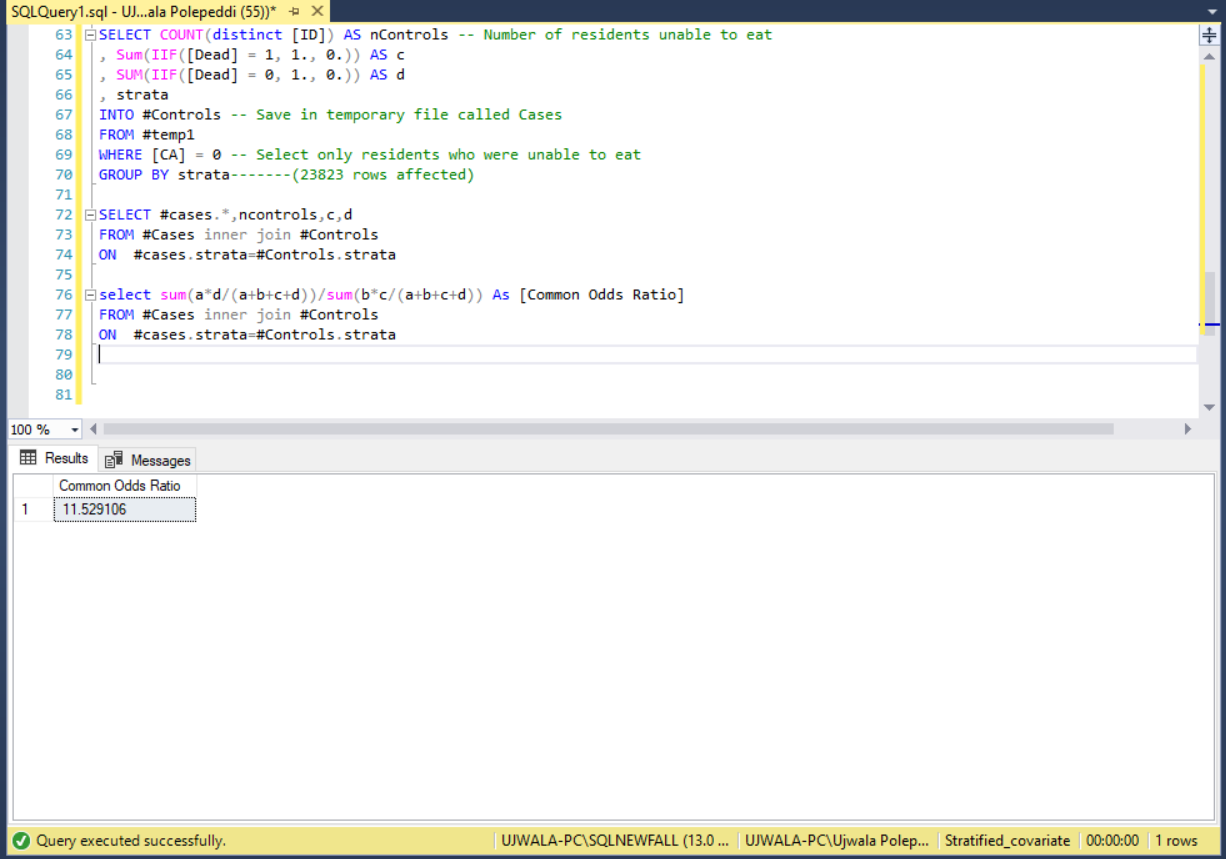 select (a+1)/(b+1) as Odds, * from #Cases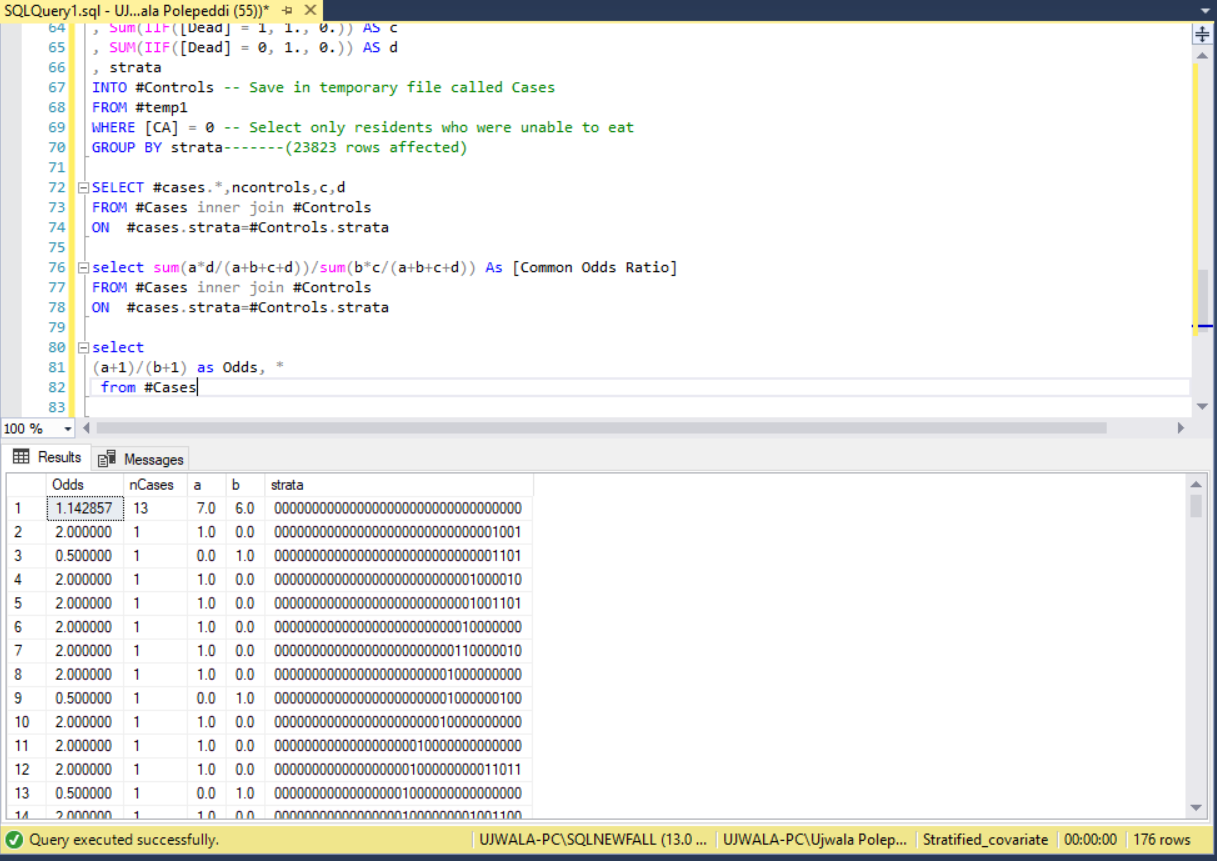 Calculate the common odds ratio across strata. Declare @TotalCases FloatSet @TotalCases = (Select Count ([Dead]) from #temp1 Where [CA] =1) SELECT sum(cast((a*d)/(a+b+c+d)as float))/sum(cast((b*c)/(a+b+c+d)as float)) As [Common Odds],sum (cast((a+b)/(c+d)as float)) As WeightControl,sum(Cast(a+b As Float))/ @TotalCases As OverlapINTO #Match FROM #Cases inner join #Controls on#Cases.strata =#Controls.strataselect * from #Match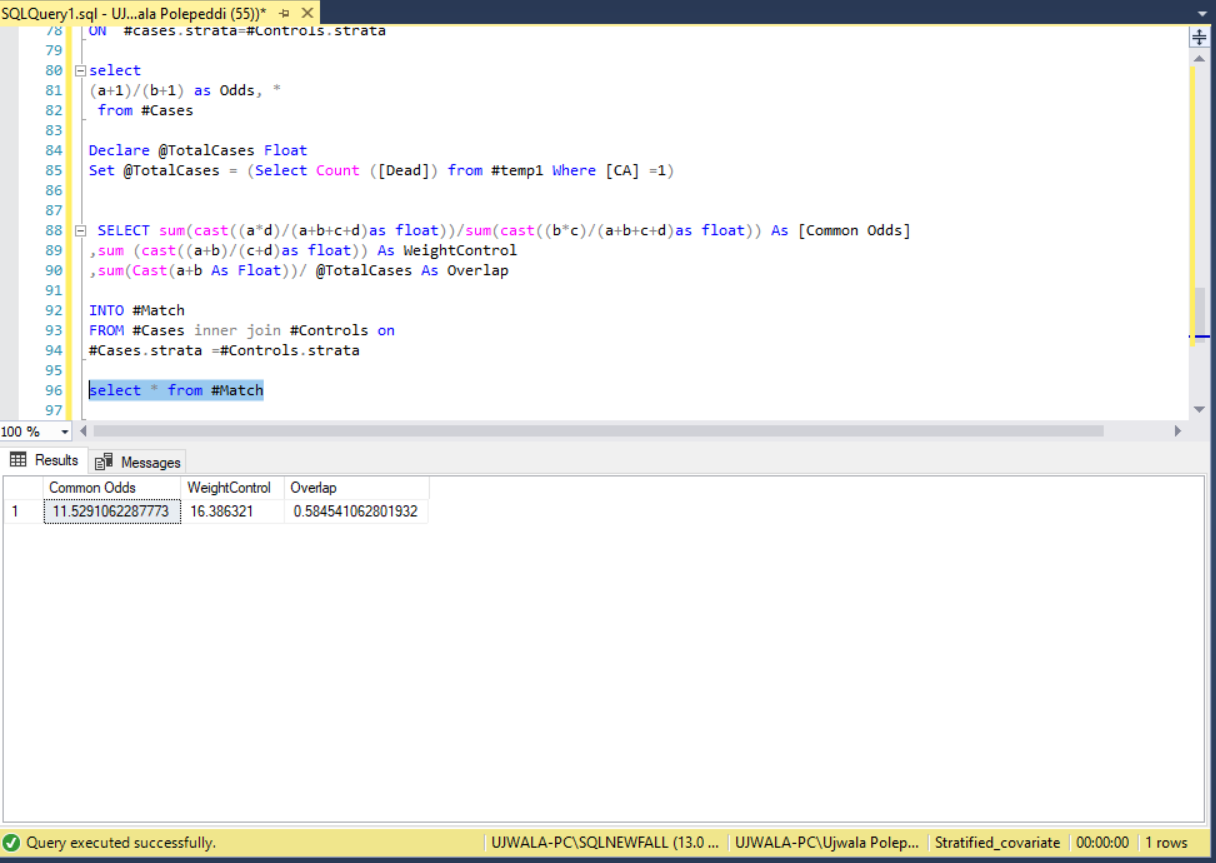 Conduct sensitivity analysis for the calculated common odds ratio.  Sensitivity analysis is the process of changing one variable and re-examining the conclusions.LOADING AND RUNNING THE DATA IN R TO FIND SIGNIFICANT VARIABLES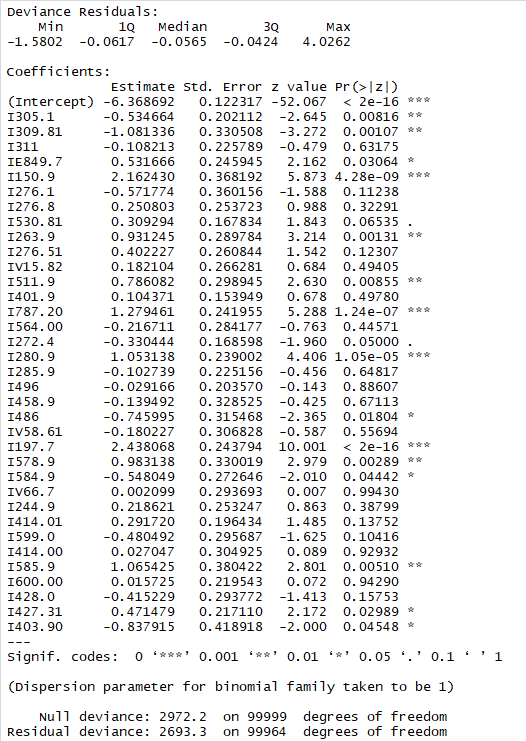 Taking into consideration the significant variables and dropping the rest.Re-run the SQL code for calculating the common odds ratio and percentage overlap.Drop table #CasesSELECT COUNT(distinct ID) AS nCases, Sum(IIF([Dead] = 1, 1., 0.)) AS a , SUM(IIF([Dead] = 0, 1., 0.)) AS b ,[I305 1], [I309 81], [IE849 7], [I150 9], [I530 81], [I263 9], [I787 20], [I272 4], [I280 9], [I486 ], [I578 9], [I584 9], [I585 9], [I427 31], [I403 90]INTO #CasesFROM stoamch_cancer1 WHERE [CA] = 1GROUP BY  [I305 1], [I309 81], [IE849 7], [I150 9], [I530 81], [I263 9], [I787 20], [I272 4], [I280 9], [I486 ], [I578 9], [I584 9], [I585 9], [I427 31], [I403 90]-------(95 rows affected)---  Grouping Controls that have NO Cancer by the conditions & seperating dead to column A & BDrop table #Controls SELECT COUNT(distinct [ID]) AS nControls, Sum(IIF([Dead] = 1, 1., 0.)) AS c, SUM(IIF([Dead] = 0, 1., 0.)) AS d, [I305 1], [I309 81], [IE849 7], [I150 9], [I530 81], [I263 9], [I787 20], [I272 4], [I280 9], [I486 ], [I578 9], [I584 9], [I585 9], [I427 31], [I403 90]INTO #ControlsFROM stoamch_cancer1 WHERE [CA] = 0GROUP BY  [I305 1], [I309 81], [IE849 7], [I150 9], [I530 81], [I263 9], [I787 20], [I272 4], [I280 9], [I486 ], [I578 9], [I584 9], [I585 9], [I427 31], [I403 90]  --(2493 rows affected)-- Calculating the Common Odd Ratio SELECT sum(a*d/(a+b+c+d))/sum(b*c/(a+b+c+d)) As [Common Odds Ratio]into #OddsRatioFROM #Cases inner join #Controls ON  #Cases.[I305 1] =#Controls.[I305 1]and #Cases.[I309 81] = #Controls.[I309 81]and #Cases.[IE849 7]= #Controls.[IE849 7]and #Cases.[I150 9]= #Controls.[I150 9]and #Cases.[I530 81]= #Controls.[I530 81]and #Cases.[I263 9]= #Controls.[I263 9]and #Cases.[I787 20]= #Controls.[I787 20] and #Cases.[I272 4]= #Controls.[I272 4] and #Cases.[I280 9]= #Controls.[I280 9] and #Cases.[I486 ]= #Controls.[I486 ] and #Cases.[I578 9]= #Controls.[I578 9] and #Cases.[I584 9]= #Controls.[I584 9] and #Cases.[I585 9]= #Controls.[I585 9] and #Cases.[I427 31]= #Controls.[I427 31] and #Cases.[I403 90]= #Controls.[I403 90] select * from #OddsRatio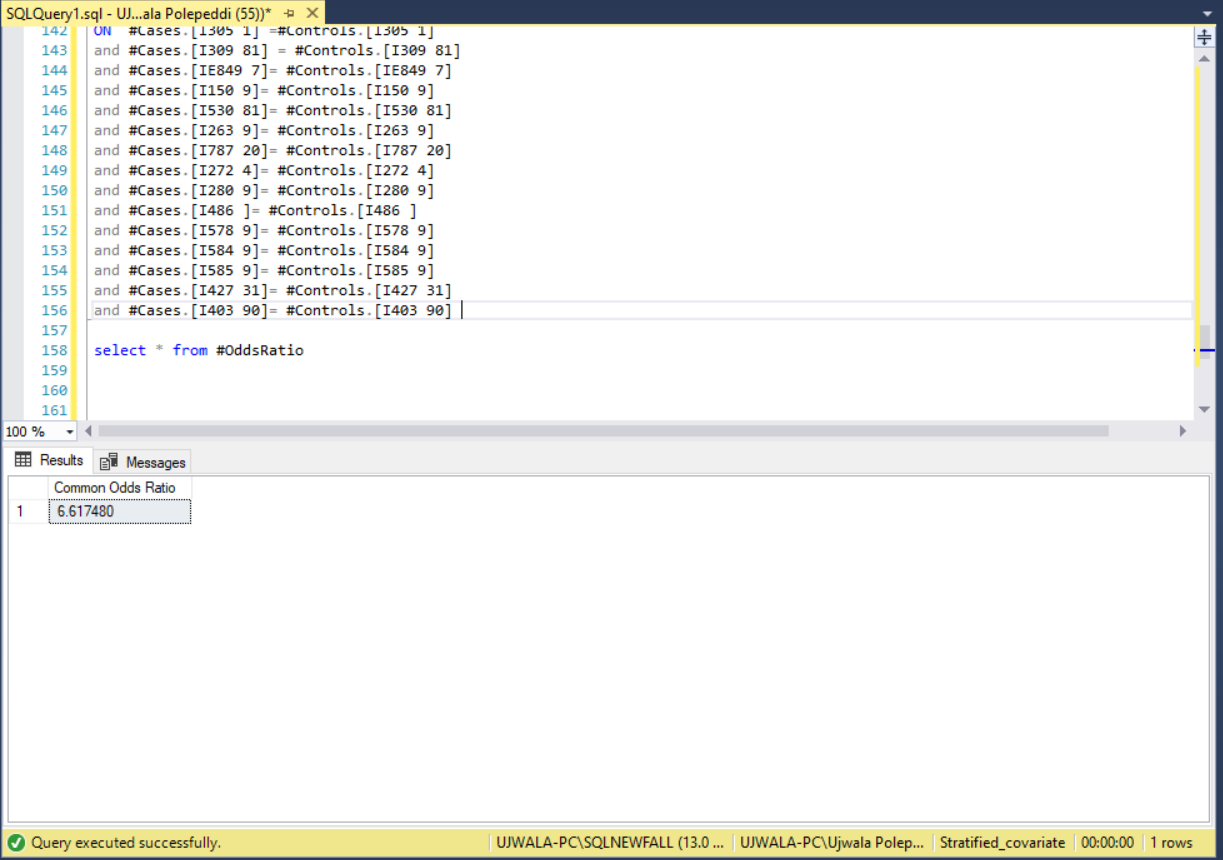 -- Matching Cases with controls drop table #Matchselect  a ,b ,c ,d into #Match from #Cases  join #Controls ON #Cases.[I305 1] =#Controls.[I305 1]and #Cases.[I309 81] = #Controls.[I309 81]and #Cases.[IE849 7]= #Controls.[IE849 7]and #Cases.[I150 9]= #Controls.[I150 9]and #Cases.[I530 81]= #Controls.[I530 81]and #Cases.[I263 9]= #Controls.[I263 9]and #Cases.[I787 20]= #Controls.[I787 20] and #Cases.[I272 4]= #Controls.[I272 4] and #Cases.[I280 9]= #Controls.[I280 9] and #Cases.[I486 ]= #Controls.[I486 ] and #Cases.[I578 9]= #Controls.[I578 9] and #Cases.[I584 9]= #Controls.[I584 9] and #Cases.[I585 9]= #Controls.[I585 9] and #Cases.[I427 31]= #Controls.[I427 31] and #Cases.[I403 90]= #Controls.[I403 90] --(88 rows affected)The sum of the controls and cases 73804.0  select * from #Match--Calculating the overalp Declare @TotalCases FloatSET @totalCases = (SELECT Sum(nCases) FROM #Cases)SELECT ROUND(SUM(a+b)*100/@TotalCases,2) as [Percent Overlap]FROM #Match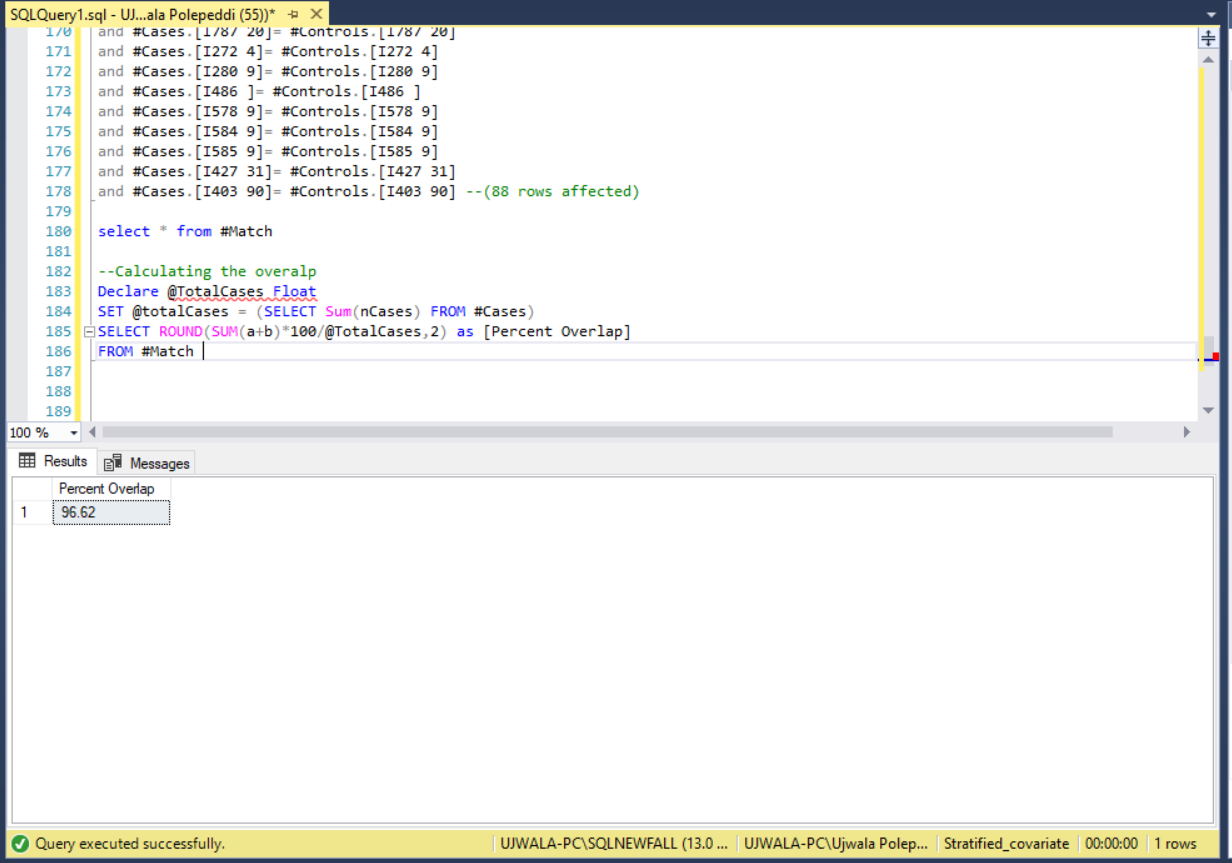 